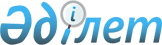 О внесении изменений и дополнения в решение Есильского районного маслихата от 21 декабря 2010 года № 33/3 "О районном бюджете на 2011-2013 годы"
					
			Утративший силу
			
			
		
					Решение Есильского районного маслихата Акмолинской области от 20 сентября 2011 года № 42/03. Зарегистрировано Управлением юстиции Есильского района Акмолинской области 22 сентября 2011 года № 1-11-141. Утратило силу - решением Есильского районного маслихата Акмолинской области от 20 февраля 2012 года № 2/10

      Сноска. Утратило силу - решением Есильского районного маслихата Акмолинской области от 20.02.2012 № 2/10      В соответствии с подпунктом 4 пункта 2 статьи 106 Бюджетного кодекса Республики Казахстан от 4 декабря 2008 года, подпунктом 1 пункта 1 статьи 6 Закона Республики Казахстан «О местном государственном управлении и самоуправлении в Республике Казахстан» от 23 января 2001 года, Есильский районный маслихат РЕШИЛ:



      1.Внести в решение Есильского районного маслихата «О районном бюджете на 2011-2013 годы» от 21 декабря 2010 года № 33/3 (зарегистрировано в Реестре государственной регистрации нормативных правовых актов № 1-11-130, опубликовано 21 января 2011 года в районной газете «Жаңа Есіл»), следующие изменения и дополнение:

      пункт 1 изложить в новой редакции:

      «1.Утвердить районный бюджет на 2011-2013 годы, согласно приложениям 1, 2 и 3 соответственно, в том числе на 2011 год в следующих объемах:

      1)доходы 2311610,7 тысяч тенге, в том числе по:

      налоговым поступлениям 446152 тысячи тенге,

      неналоговым поступлениям 12112 тысячи тенге,

      поступлениям от продажи основного капитала 19236 тысяч тенге,

      поступлениям официальных трансфертов 1834110,7 тысяч тенге;

      2)затраты 2344094,9 тысяч тенге;

      3)чистое бюджетное кредитование 13533,4 тысячи тенге, в том числе бюджетные кредиты 14423,4 тысячи тенге, погашение бюджетных кредитов 890 тысяч тенге;

      4)дефицит бюджета (-46017,6) тысяч тенге, в том числе за счет свободных остатков бюджетных средств в сумме 41566,6 тысяч тенге;

      5)финансирование дефицита бюджета 46017,6 тысяч тенге, в том числе поступление займов 5341 тысяча тенге, погашение займов 890 тысяч тенге, за счет свободных остатков бюджетных средств в сумме 41566,6 тысяч тенге.»;

      дополнить пунктом 3-1 следующего содержания:

      «3-1.Учесть, что в районном бюджете на 2011 год предусмотрены трансферты на компенсацию потерь областного бюджета в сумме 588 тысяч тенге, в связи с упразднением ревизионной комиссии районного маслихата и созданием государственного учреждения - ревизионной комиссии области.».

      Пункт 4 изложить в новой редакции:

      «4.Учесть целевые текущие трансферты в общей сумме 305804,1 тысяча тенге, из них:

      из республиканского бюджета 52530 тысяч тенге, в том числе:

      4097 тысяч тенге на оснащение учебным оборудованием кабинетов физики, химии, биологии в государственных учреждениях среднего общего образования;

      5541 тысяча тенге на создание лингафонных и мультимедийных кабинетов в государственных учреждениях среднего общего образования;

      1155 тысяч тенге для реализации мер социальной поддержки специалистов социальной сферы сельских населенных пунктов;

      6526 тысяч тенге на проведение противоэпизоотических мероприятий;

      9192 тысячи тенге на увеличение размера доплаты за квалификационную категорию учителям школ и воспитателям дошкольных организаций образования;

      1480 тысяч тенге на оказание мер государственной поддержки участникам Программы занятости 2020, в том числе: 950 тысяч тенге на частичное субсидирование заработной платы, 530 тысяч тенге на предоставление субсидий на переезд;

      6435 тысяч тенге на обеспечение деятельности центров занятости;

      12096 тысяч тенге на ежемесячные выплаты денежных средств опекунам (попечителям) на содержание ребенка сироты (детей-сирот), и ребенка (детей), оставшихся без попечения родителей;

      4244 тысячи тенге на открытие четырех мини-центров в селах Двуречное, Московское, Жаныспай, Ковыльное;

      1764 тысячи тенге на частный детский сад, ранее приватизированный в селе Курское;

      из областного бюджета в общей сумме 253274,1 тысяча тенге, в том числе:

      47959 тысяч тенге на капитальный ремонт водопроводных сетей станции Красивое;

      729,6 тысяч тенге на оказание социальной помощи участникам и инвалидам Великой отечественной войны на расходы за коммунальные услуги;

      20000 тысяч тенге на завершение капитального ремонта котельной № 6 города Есиль;

      43810 тысяч тенге на содержание вновь вводимых объектов образования;

      57228,5 тысяч тенге на капитальный ремонт детского сада в селе Курское;

      287 тысяч тенге на оплату за учебу в колледжах студентам из малообеспеченных семей и многодетных семей сельской местности;

      16000 тысяч тенге на проведение капитального ремонта котельной Есильской центральной районной больницы;

      5000 тысяч тенге на замену котлов для котельной № 5 города Есиль;

      39360 тысяч тенге на оснащение и содержание детских дошкольных учреждений района;

      22900 тысяч тенге на обеспечение стабильной работы теплоснабжающих предприятий района.».

      Пункт 5 изложить в новой редакции:

      «5.Предусмотреть целевые трансферты на развитие в общей сумме 446619,6 тысяч тенге, из них:

      из республиканского бюджета в общей сумме 148198,6 тысяч тенге, в том числе:

      88705 тысяч тенге на строительство жилья;

      23592,6 тысяч тенге на развитие и благоустройство инженерно-коммуникационной инфраструктуры;

      35901 тысяча тенге на реконструкцию водозабора в селе Интернациональное;

      из областного бюджета в общей сумме 298421 тысяча тенге, в том числе: 185584 тысячи тенге софинансирование строительства казахской средней школы на 420 ученических мест в городе Есиль;

      88909 тысяч тенге софинансирование на завершение строительства 54-квартирного жилого дома в городе Есиль;

      23928 тысяч тенге на строительство котельной с инженерными сетями и благоустройство детского сада в селе Курское».

      Подпункт 2 пункта 6 изложить в новой редакции:

      «2) бюджетные кредиты в сумме, не превышающей одна тысяча пятисоткратный размер месячного расчетного показателя для приобретения жилья.».

      Приложение 1 к указанному решению изложить в новой редакции согласно приложению 1 к настоящему решению.



      2. Настоящее решение вступает в силу со дня государственной регистрации в Департаменте юстиции Акмолинской области и вводится в действие с 1 января 2011 года.      Председатель сессии

      районного маслихата                        Ж.Кажибаев      Секретарь

      районного маслихата                        С. Кудабаев      СОГЛАСОВАНО      Исполняющий обязанности

      акима Есильского района                    А.Смагулов      Начальник Государственного

      учреждения «Отдел

      экономики и финансов

      Есильского района»                         Г.Серикова

Приложение 1 к решению

Есильского районного

маслихата от 20 сентября

2011 года № 42/3Приложение 1 к решению

Есильского районного

маслихата от 21 декабря

2010 года № 33/3
					© 2012. РГП на ПХВ «Институт законодательства и правовой информации Республики Казахстан» Министерства юстиции Республики Казахстан
				КатегорияКатегорияКатегорияКатегорияУтвер

жденный бюджет(+, -)

Изме-

нения

(+, -)Уточнен

ный

бюджетКлассКлассКлассУтвер

жденный бюджет(+, -)

Изме-

нения

(+, -)Уточнен

ный

бюджетПодклассПодклассУтвер

жденный бюджет(+, -)

Изме-

нения

(+, -)Уточнен

ный

бюджетУтвер

жденный бюджет(+, -)

Изме-

нения

(+, -)Уточнен

ный

бюджетНаименованиеУтвер

жденный бюджет(+, -)

Изме-

нения

(+, -)Уточнен

ный

бюджет1234567I. ДОХОДЫ2227891,083719,72311610,71Налоговые поступления44615204461521Подоходный налог247190247192Индивидуальный подоходный налог247190247193Социальный налог21540302154031Социальный налог2154032154034Налоги на собственность18111601811161Налоги на имущество12162001216203Земельный налог257700257704Налог на транспортные средства246260246265Единый земельный налог910091005Внутренние налоги на товары, работы и услуги212980212982Акцизы358035803Поступления за использование природных и других ресурсов115370115374Сборы на ведение предпринимательской и профессиональной деятельности5981059815Фиксированный налог200020012356788Обязательные платежи, взимаемые за совершение юридически значимых действий и (или) выдачу документов уполномоченными на то государственными органами или должностными лицами3616036161Государственная пошлина3616036162Неналоговые поступления121120121121Доходы от государственной собственности 2551025511Поступления части чистого дохода государственных предприятий24602465Доходы от аренды имущества,  находящегося в государственной собственности2305023052Поступления от реализации товаров (работ, услуг) государственными учреждениями, финансируемыми из государственного бюджета350351Поступления от реализации товаров (работ, услуг) государственными учреждениями, финансируемыми из государственного бюджета350353Поступления денег от проведения государственных закупок, организуемых государственными учреждениями, финансируемыми из государственного бюджета0001Поступления денег от проведения государственных закупок, организуемых государственными учреждениями, финансируемыми из государственного бюджета0004Штрафы, пени, санкции, взыскания, налагаемые государственными учреждениями, финансируемыми из государственного бюджета, а также содержащимися и финансируемыми из бюджета (сметы расходов) Национального банка Республики Казахстан87540875412356781Штрафы, пеня, санкции, взыскания, налагаемые государственными учреждениями, финансируемыми из государственного бюджета, а также содержащимися и финансируемыми из бюджета (сметы расходов) Национального Банка Республики Казахстан, за исключением поступлений от организаций нефтяного сектора8754087546Прочие неналоговые поступления77207721Прочие неналоговые поступления77207723Поступления от продажи основного капитала192360192363Продажа земли и нематериальных активов192360192361Продажа земли192360192364Поступления трансфертов175039183719,71834110,72Трансферты из вышестоящих органов государственного управления175039183719,71834110,72Трансферты из областного бюджета175039183719,71834110,7Функциональная группаФункциональная группаФункциональная группаФункциональная группаСуммаизменения

(+)(-)Уточненный

бюджетАдминистратор бюджетных программАдминистратор бюджетных программАдминистратор бюджетных программСуммаизменения

(+)(-)Уточненный

бюджетПрограммаСуммаизменения

(+)(-)Уточненный

бюджетНаименованиеСуммаизменения

(+)(-)Уточненный

бюджетII. Затраты2260375,286427,52707,82344094,901Государственные услуги общего характера204116,80,0588,0203528,8Представительные, исполнительные и другие органы, выполняющие общие функции государственного управления182345,80,0588,0181757,8112Аппарат маслихата района (города областного значения)13191,00,0588,012603,0001Услуги по обеспечению деятельности маслихата района (города областного значения)13191,00,0588,012603,0122Аппарат акима района (города областного значения)44835,00,00,044835,0001Услуги по обеспечению деятельности акима района

(города областного значения)44170,00,044170,0002Создание информационных систем72,072,0003Капитальные расходы государственных органов593,0593,0123Аппарат акима района в городе, города районного значения, поселка, аула (села), аульного (сельского) округа124319,80,00,0124319,8001Услуги по обеспечению деятельности акима района в городе, города районного значения, поселка, аула (села), аульного (сельского) округа124319,80,0124319,8Финансовая деятельность21771,00,00,021771,0459Отдел экономики и финансов района (города областного значения)21771,00,00,021771,0001Услуги по реализации государственной политики в области формирования и развития экономической политики, государственного планирования, исполнения бюджета и управления коммунальной собственностью района (города областного значения)18835,018835,0003Проведение оценки имущества в целях налогообложения239,00,0239,0004Организация работы по выдаче разовых талонов и обеспечение полноты сбора сумм от реализации разовых талонов2632,00,02632,0011Учет, хранение, оценка и реализация имущества, поступившего в коммунальную собственность65,00,065,002Оборона1009,00,00,01009,0122Аппарат акима района (города областного значения)1009,00,00,01009,0005Мероприятия в рамках исполнения всеобщей воинской обязанности1009,01009,0006Предупреждение и ликвидация чрезвычайных ситуаций масштаба района (города областного значения)Организация работы по чрезвычайным ситуациям0,00,00,00,0006Предупреждение и ликвидация чрезвычайных ситуаций масштаба района (города областного значения)0,00,00,004Образование1363171,062939,50,01426110,5123Аппарат акима района в городе, города районного значения, поселка, аула (села), аульного (сельского) округа29205,09470,00,038675,0004Поддержка организаций дошкольного воспитания и обучения29058,09470,038528,0025Увеличение размера доплаты за квалификационную категорию учителям школ и воспитателям дошкольных организаций образования147,00,0147,0464Отдел образования района (города областного значения)68386,029541,50,097927,5009Обеспечение деятельности организаций дошкольного воспитания и обучения59341,029541,588882,5021Увеличение размера доплаты за квалификационную категорию учителям школ и воспитателям дошкольных организаций образования9045,00,09045,0464Отдел образования района (города областного значения)1079996,00,00,01079996,0001Услуги по реализации государственной политики на местном уровне в области образования7134,07134,0003Общеобразовательное обучение1022069,00,01022069,0005Приобретение и доставка учебников, учебно-

методических комплексов для  государственных учреждений образования района (города областного значения)3922,03922,0006Дополнительное образование для детей33728,033728,0015Ежемесячные выплаты денежных средств опекунам (попечителям) на содержание ребенка сироты (детей-сирот), и ребенка (детей), оставшегося без попечения родителей13143,013143,0467Отдел строительства района (города областного значения)185584,023928,00,0209512,0037Строительство и реконструкция объектов образования185584,023928,0209512,006Социальная помощь и социальное обеспечение91456,00,0268,491187,6451Отдел занятости и социальных программ района (города областного значения)91456,00,0268,491187,6001Услуги по реализации государственной политики на местном уровне в области обеспечения занятости и реализации социальных программ для населения15293,00,015293,0002Программа занятости22705,00,022705,0004Оказание социальной помощи на приобретение топлива специалистам здравоохранения, образования, социального обеспечения, культуры и спорта в сельской местности в соответствии с законодательством Республики Казахстан5292,05292,0005Государственная адресная социальная помощь2000,02000,0006Жилищная помощь8000,08000,0007Социальная помощь отдельным категориям нуждающихся граждан по решениям местных представительных органов8705,0268,48436,6010Материальное обеспечение детей-инвалидов, воспитывающихся и обучающихся на дому545,0545,0011Оплата услуг по зачислению, выплате и доставке пособий и других социальных выплат278,0278,0014Оказание социальной помощи нуждающимся гражданам на дому15796,00,015796,0016Государственные пособия на детей до 18 лет4500,04500,0017Обеспечение нуждающихся инвалидов обязательными гигиеническими средствами и предоставление услуг специалистами жестового языка, индивидуальными помощниками в соответствии с индивидуальной программой реабилитации инвалида1907,01907,0023Обеспечение деятельности центров занятости6435,00,06435,007Жилищно-коммунальное хозяйство414870,522900,01851,4435919,1467Отдел строительства района (города областного значения)223901,10,01851,4222049,7003Строительство и (или) приобретение жилья государственного коммунального жилищного фонда198457,10,0198457,1004Развитие, обустройство и (или) приобретение инженерно-

коммуникационной инфраструктуры25444,01851,423592,6458Отдел жилищно-коммунального хозяйства, пассажирского транспорта и автомобильных дорог района (города областного значения)31941,40,00,031941,4033Развитие, обустройство и (или) приобретение инженерно-

коммуникационной инфраструктуры31941,431941,4123Аппарат акима района в городе, города районного значения, поселка, аула (села), аульного (сельского) округа20668,00,00,020668,0008Освещение улиц населенных пунктов4881,04881,0009Обеспечение санитарии населенных пунктов7395,07395,0010Содержание мест захоронений и погребение безродных720,0720,0011Благоустройство и озеленение населенных пунктов4688,04688,0014Организация водоснабжения населенных пунктов2984,00,02984,0458Отдел жилищно-коммунального хозяйства, пассажирского транспорта и автомобильных дорог района (города областного значения)102459,022900,00,0125359,0011Обеспечение бесперебойного теплоснабжения малых городов0,022900,022900,0012Функционирование системы водоснабжения и водоотведения47959,047959,0026Организация эксплуатации тепловых сетей, находящихся в коммунальной собственности районов (городов областного значения)54500,054500,0467Отдел строительства района (города областного значения)35901,00,00,035901,0006Развитие системы водоснабжения35901,035901,008Культура, спорт, туризм и информационное пространство80881,00,00,080881,0455Отдел культуры и развития языков района (города областного значения)62289,00,00,062289,0001Услуги по реализации государственной политики на местном уровне в области развития языков и культуры6350,06350,0003Поддержка культурно-досуговой работы34863,034863,0006Функционирование районных (городских) библиотек19920,019920,0007Развитие государственного языка и других языков народа Казахстана1156,01156,0456Отдел внутренней политики района (города областного значения)9036,00,00,09036,0001Услуги по реализации государственной политики на местном уровне в области информации, укрепления государственности и формирования социального оптимизма граждан6503,00,06503,0002Услуги по проведению государственной информационной политики через газеты и журналы1733,01733,0003Реализация региональных программ в сфере молодежной политики800,0800,0465Отдел физической культуры и спорта спорта района (города областного значения)9556,00,00,09556,0001Услуги по реализации государственной политики на местном уровне в сфере физической культуры и спорта4594,00,04594,0006Проведение спортивных соревнований на районном (города областного значения) уровне1736,01736,0007Подготовка и участие членов сборных команд района (города областного значения) по различным видам спорта на областных спортивных соревнованиях3226,00,03226,010Сельское, водное, лесное, рыбное хозяйство, особо охраняемые природные территории, охрана окружающей среды и животного мира, земельные отношения32612,20,00,032612,2459Отдел экономики и финансов района (города областного значения)1428,10,00,01428,1099Реализация мер социальной поддержки специалистов социальной сферы сельских населенных пунктов1428,11428,1474Отдел сельского хозяйства и ветеринарии района (города областного значения)23481,10,00,023481,1001Услуги по реализации государственной политики на местном уровне в сфере сельского хозяйства и ветеринарии13617,00,00,013617,0003Капитальные расходы государственных органов359,00,0359,0013Проведение противоэпизоотических мероприятий9505,19505,1463Отдел земельных отношений района (города областного значения)7703,00,00,07703,0001Услуги по реализации государственной политики в области регулирования земельных отношений на территории района (города областного значения)5918,00,05918,0003Земельно-хозяйственное устройство населенных пунктов1785,01785,011Промышленность, архитектурная, градостроительная и строительная деятельность12203,00,00,012203,0467Отдел строительства района (города областного значения)7829,00,00,07829,0001Услуги по реализации государственной политики на местном уровне в области строительства7829,00,07829,0468Отдел архитектуры и градостроительства района (города областного значения)4374,00,00,04374,0001Услуги по реализации государственной политики в области архитектуры и градостроительства на местном уровне4374,00,04374,012Транспорт и коммуникации4848,00,00,04848,0123Аппарат акима района в городе, города районного значения, поселка, аула (села), аульного (сельского) округа4848,00,00,04848,0013Обеспечение функционирования автомобильных дорог в городах районного значения, поселках, аулах (селах), аульных (сельских) округах4848,04848,013Прочие17051,00,00,017051,0459Отдел экономики и финансов района (города областного значения)1816,00,00,01816,0012Резерв местного исполнительного органа района (города областного значения)1816,00,01816,0458Отдел жилищно-коммунального хозяйства, пассажирского транспорта и автомобильных дорог района (города областного значения)11010,00,00,011010,0001Услуги по реализации государственной политики на местном уровне в области жилищно-коммунального хозяйства, пассажирского транспорта и автомобильных дорог11010,00,00,011010,0469Отдел предпринимательства района (города областного значения)4225,00,00,04225,0001Услуги по реализации государственной политики на местном уровне в области развития предпринимательства и промышленности4188,00,04188,0003Поддержка предпринимательской деятельности37,037,015Трансферты38156,7588,00,038744,7459Отдел экономики и финансов района (города областного значения)38156,738156,7006Возврат неиспользованных (недоиспользованных) целевых трансфертов38156,738156,7024Целевые текущие трансферты в вышестоящие бюджеты в связи с передачей функций государственных органов из нижестоящего уровня государственного управления в вышестоящий0,0588,0588,0III. Чистое бюджетное кредитование13533,40,00,013533,4Бюджетные кредиты14423,40,00,014423,4459Отдел экономики и финансов района (города областного значения)14423,40,014423,4018Бюджетные кредиты для реализации мер социальной поддержки специалистов социальной сферы сельских населенных пунктов14423,414423,405Погашение бюджетных кредитов890,0890,0001Погашение бюджетных кредитов890,0890,0013Погашение бюджетных кредитов, выданных из местного бюджета физическим лицам890,0890,0IV.Сальдо по операциям с финансовыми активами0,00,0V. Дефицит (профицит) бюджета-46017,6-46017,6VI. Финансирование дефицита (использование профицита) бюджета46017,646017,607Поступление займов14423,40,00,014423,4Внутренние государственные займы14423,40,00,014423,4002Договоры займа14423,40,00,014423,4003Займы, получаемые местным исполнительным органом района (города областного значения)14423,414423,416Погашение займов890,0890,0459Отдел экономики и финансов района (города областного значения)890,0890,0005Погашение долга местного исполнительного органа перед вышестоящим бюджетом890,0890,08Движение остатков бюджетных средств41566,60,00,041566,6Остатки бюджетных средств41566,60,041566,61Свободные остатки бюджетных средств41566,60,041566,601Свободные остатки бюджетных средств41566,60,041566,6